หน่วยที่ 3 การบันทึกรายการเปิดบัญชี  สาระสำคัญ   เมื่อกิจการได้จัดตั้งห้างหุ้นส่วนเรียบร้อยแล้ว จะต้องนำเงิน สินทรัพย์อื่น หรือแรงงานมาลงทุนในห้างหุ้นส่วนเพื่อสิทธิต่างๆ ตามที่ได้กำหนดไว้ในสัญญาการจัดตั้งห้างหุ้นส่วน ดังนั้นจึงจำเป็นต้องมีการบันทึกรายการเปิดบัญชีของห้างหุ้นส่วน เพื่อให้ทราบถึงจำนวนทุนของผู้เป็นหุ้นส่วนว่ามีจำนวนเท่าใดบ้าง และเพื่อเป็นหลักฐานในการดำเนินธุรกิจรูปแบบห้างหุ้นส่วนต่อไป  สาระการเรียนรู้          3.1 ความหมายของการบันทึกรายการเปิดบัญชีของห้างหุ้นส่วน          3.2 การบันทึกรายการเปิดบัญชีกรณีหุ้นส่วนนำเงินสดมาลงทุน          3.3 การบันทึกรายการเปิดบัญชีกรณีหุ้นส่วนนำสินทรัพย์อื่นๆ มาลงทุน          3.4 การบันทึกรายการเปิดบัญชีกรณีหุ้นส่วนนำแรงงานมาลงทุน          3.5 การบันทึกรายการเปิดบัญชีกรณีหุ้นส่วนนำสินทรัพย์มาลงทุน แต่ไม่ได้ตีมูลค่าไว้สมรรถนะประจำหน่วย          1. แสดงความรู้เกี่ยวกับการบันทึกรายการเปิดบัญชี          2. ปฏิบัติงานบัญชีสำหรับกิจการห้างหุ้นส่วนตามหลักการบัญชีที่รับรองทั่วไปจุดประสงค์การเชิงพฤติกรรม          1. บอกความหมายของรายการเปิดบัญชีได้          2. บันทึกรายการเปิดบัญชีกรณีหุ้นส่วนนำเงินสดมาลงทุนได้          3. บันทึกรายการเปิดบัญชีกรณีหุ้นส่วนนำสินทรัพย์อื่นๆ มาลงทุนได้          4. บันทึกการบันทึกรายการเปิดบัญชีกรณีหุ้นส่วนนำแรงงานมาลงทุนได้           5. บันทึกรายการเปิดบัญชีกรณีหุ้นส่วนนำสินทรัพย์แต่ไม่ได้ตีมูลค่าไว้มาลงทุนได้           6. มีกิจนิสัย มีระเบียบ ละเอียดรอบคอบซื่อสัตย์มีวินัยตรงต่อเวลาและมีเจตคติที่ดีต่อวิชาชีพบัญชีแบบทดสอบก่อนเรียนหน่วยที่ 3  การบันทึกรายการเปิดบัญชีจุดประสงค์เพื่อวัดความรู้เดิมก่อนเรียนคำสั่ง  จงกากบาท ( x ) เลือกคำตอบที่ถูกต้องเพียงข้อเดียว ข้อใดต่อไปนี้ไม่สามารถนำมาลงทุนเปิดห้างหุ้นส่วนได้เงินสดที่ดินสินค้าลูกหนี้ใบสำคัญรับเงินข้อใดต่อไปนี้คือความหมายของแรงงานแรงงานคือสิ่งที่ทำเพื่อแลกกับค่าจ้างแรงงานคือสิ่งที่ไม่สามารถตีเป็นเงินได้แรงงานคือ แรงกาย  สติปัญญา  ความสามารถแรงงานคือ ราคายุติธรรมแรงงานคือ การตีราคาใหม่ตามราคายุติธรรมแรงงานที่ผู้เป็นหุ้นส่วนนำมาลงทุนนั้น  ให้บันทึกไว้ในบัญชีใดค่าแรงงานค่าความนิยมทุนของผู้เป็นหุ้นส่วนเจ้าหนี้การค้าค่าลิขสิทธิ์ถ้าผู้เป็นหุ้นส่วนนำเงินสดมาลงทุนในห้างหุ้นส่วน  สามารถบันทึกรายการเปิดบัญชีตามข้อใดเดบิต 	เงินสด 		xx		เครดิต	ทุน – หุ้นส่วนคนที่ 1 	xx			ทุน – หุ้นส่วนคนที่ 2	xxเดบิต 	ทุน – หุ้นส่วนคนที่ 1	xx		ทุน – หุ้นส่วนคนที่ 2	xx		เครดิต	เงินสด			xxเดบิต	เงินสด		xx		เครดิต	รายได้ห้างหุ้นส่วน	xxเดบิต	รายได้ห้างหุ้นส่วน	xx		เครดิต	เงินสด			xxเดบิต	เงินสด		xx		เครดิต	เงินผู้เป็นหุ้นส่วน		xx5. สินทรัพย์ที่นำมาลงทุนในห้างหุ้นส่วน ถ้าไม่ได้ตีราคาสินทรัพย์ไว้  เพื่อความถูกต้องและให้เกิดความยุติธรรมในการบันทึกบัญชี  ควรใช้ราคาใดเป็นเกณฑ์ราคาตลาดราคาทุนราคายุติธรรมราคาตลาดและราคายุติธรรมราคายุติธรรมและราคาทุน6. บัญชีค่าความนิยมจัดเป็นบัญชีประเภทใดสินทรัพย์  แสดงในงบแสดงฐานะการเงินหนี้สิน แสดงในงบแสดงฐานะการเงินส่วนของผู้เป็นหุ้นส่วน แสดงในงบแสดงฐานะการเงินรายได้แสดงในงบกำไรขาดทุนค่าใช้จ่าย  แสดงในงบกำไรขาดทุน7. ในการจัดตั้งห้างหุ้นส่วน ถ้าในสัญญาระบุไว้ว่าผู้เป็นหุ้นส่วนที่นำแรงงานมาลงทุนนั้นไม่มีสิทธิ์ได้รับคืนทุน จะบันทึกบัญชีตามข้อใดเดบิต	ค่าความนิยม	xx		เครดิต 	ทุน – ผู้เป็นหุ้นส่วนที่นำแรงงานมาลงทุน	xxเดบิต	ค่าแรงงาน	xx		เครดิต 	ทุน – ผู้เป็นหุ้นส่วนที่นำแรงงานมาลงทุน	xxเดบิต	ทุน – ผู้เป็นหุ้นส่วนที่นำแรงงานมาลงทุน	xx			เครดิต 	ค่าความนิยม				xxเดบิต	ทุน – ผู้เป็นหุ้นส่วนที่นำแรงงานมาลงทุน	xx			เครดิต 	ค่าแรงงาน				xxไม่ต้องบันทึกบัญชีแต่จะระบุไว้ในสัญญาเท่านั้นในการจัดตั้งห้างหุ้นส่วน ถ้าในสัญญาระบุไว้ว่าผู้เป็นหุ้นส่วนที่นำแรงงานมาลงทุนนั้นมีสิทธิ์ได้รับคืนทุน จะบันทึกบัญชีตามข้อใดเดบิต	ค่าความนิยม	xx			เครดิต 	ทุน – ผู้เป็นหุ้นส่วนที่นำแรงงานมาลงทุน	xxเดบิต	ค่าแรงงาน	xx			เครดิต 	ทุน – ผู้เป็นหุ้นส่วนที่นำแรงงานมาลงทุน	xxเดบิตทุน – ผู้เป็นหุ้นส่วนที่นำแรงงานมาลงทุน 	xx				เครดิต 	ค่าความนิยม				xxเดบิต	ทุน – ผู้เป็นหุ้นส่วนที่นำแรงงานมาลงทุน	xx				เครดิต 	ค่าแรงงาน				xxไม่ต้องบันทึกบัญชีแต่จะระบุไว้ในสัญญาเท่านั้นโจทย์ใช้ตอบคำถาม ข้อ 9- 10 	 วันที่ 1 มกราคม 2558  นางสาวสายใจ   สายวิเศษ และ นางสาวสุดสวย พันตัน  ตกลงเป็นหุ้นส่วนกัน โดยนางสาวสายใจนำเงินสด 80,000 บาท และสินค้า 20,000 บาท มาลงทุน ส่วนนางสาวสุดสวาท นำเงินสด 50,000 บาท  ลูกหนี้ 20,000  บาทมาลงทุนจากโจทย์ ทุนของนางสาวสายใจมีจำนวนเท่าใด 80,000  บาท100,000  บาท130,000  บาท170,000  บาท200,000  บาท จากโจทย์ ทุนของห้างหุ้นส่วนนี้มีจำนวนเท่าใด80,000  บาท100,000  บาท130,000  บาท170,000  บาท200,000  บาท     	      นางมลฤดี  แก้วมงคล                         ผู้ประเมิน3.1 ความหมายของการบันทึกรายการเปิดบัญชีของห้างหุ้นส่วน	           ประมวลกฎหมายแพ่งและพาณิชย์มาตรา 1026 “ผู้เป็นหุ้นส่วนทุกคนต้องมีสิ่งหนึ่งสิ่งใดมาลงทุนหุ้นโดยสิ่งที่นำมาลงทุนหุ้นนั้นจะเป็นเงินสด  หรือทรัพย์สินสิ่งอื่น  หรือลงแรงงานก็ได้” จากบัญญัติดังกล่าวกฎหมายกำหนดให้ผู้เป็นหุ้นส่วนต้องนำสิ่งหนึ่งสิ่งใดมาลงทุนหุ้นด้วย ซึ่งได้แก่เงินสดสินทรัพย์อื่นๆ แรงงาน  มาลงทุนเพื่อจัดตั้งห้างหุ้นส่วน  และนอกจากการลงทุนด้วยสินทรัพย์แล้วผู้เป็นหุ้นส่วนอาจโอนหนี้สินมาด้วยก็ได้  ดังนั้นการบันทึกรายการเปิดบัญชีของห้างหุ้นส่วนในวัน         เริ่มกิจการทำให้ทราบว่าผู้เป็นหุ้นส่วนแต่ละคนนำสินทรัพย์ประเภทใดมาลงทุน           ในกรณีทรัพย์สินที่นำมาลงหุ้นไม่รู้ราคาที่แน่นอน  เนื่องจากไม่ได้มีการตีราคาตั้งแต่แรก           ให้สันนิษฐานไว้ก่อนว่าสิ่งที่นำมาลงทุนด้วยกันมีค่าเท่ากัน  โดยการนำสินทรัพย์มาลงทุนนั้น  จะต้อง ตีราคาสินทรัพย์ด้วยราคายุติธรรม (Fair Value)  ณ วันที่นำมาลงทุน	       ราคายุติธรรม  หมายถึง  จำนวนที่ผู้ซื้อและผู้ขายตกลงแลกเปลี่ยนสินทรัพย์กัน  โดยทั้งสองฝ่ายมีความรู้และเต็มใจในการแลกเปลี่ยน  และต่อรองกันได้อย่างอิสระ	       ราคาตลาด  หมายถึง  จำนวนเงินที่กิจการสามารถได้รับจากการขายสินทรัพย์ในตลาดที่มีลักษณะเหมือนกัน  โดยผู้ซื้อและผู้ขายเต็มใจซื้อขายในตลาดนั้น  รวมทั้งต้องเป็นการกระทำอย่างเปิดเผยต่อสาธารณชน     การบันทึกรายการเปิดบัญชี ( Opening Entries)  ของห้างหุ้นส่วนในวันเริ่มกิจการนั้น สามารถแบ่งออกเป็น 4 ลักษณะ  ดังนี้ลักษณะที่ 1 การบันทึกรายการเปิดบัญชีกรณีหุ้นส่วนนำเงินสดมาลงทุนลักษณะที่ 2 การบันทึกรายการเปิดบัญชีกรณีหุ้นส่วนนำสินทรัพย์อื่นๆ มาลงทุนลักษณะที่ 3 การบันทึกรายการเปิดบัญชีกรณีหุ้นส่วนนำแรงงานมาลงทุนลักษณะที่ 4 การบันทึกรายการเปิดบัญชีกรณีหุ้นส่วนนำสินทรัพย์แต่ไม่ได้ตีมูลค่าไว้มาลงทุนสิ่งที่ควรรู้   แรงงานที่นำมาลงทุน  ได้แก่  แรงกาย  ชื่อเสียง  สติปัญญา  ความรู้และความสามารถ               ของผู้เป็นหุ้นส่วน	3.2 การบันทึกรายการเปิดบัญชี	การบันทึกรายการเปิดบัญชีนั้น  หุ้นส่วนสามารถนำเงินสดสินทรัพย์อื่นๆ หรือแรงงานนำมาลงทุนในห้างหุ้นส่วนก็ได้  จึงสามารถนำมาบันทึกบัญชีตามกรณีต่างๆ ได้ดังนี้3.2.1 กรณีหุ้นส่วนนำเงินสดมาลงทุน     	       ในการจัดตั้งห้างหุ้นส่วนนั้น  ผู้เป็นหุ้นส่วนแต่ละคนอาจนำเงินสดมาลงทุนในห้างทั้งหมดหรือบางส่วนก็ได้  ดังภาพที่แสดงด้านล่างนี้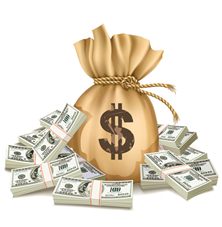 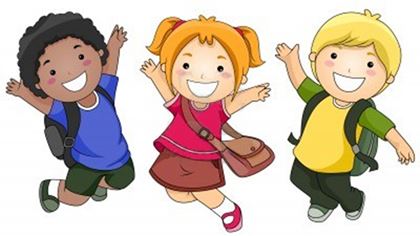 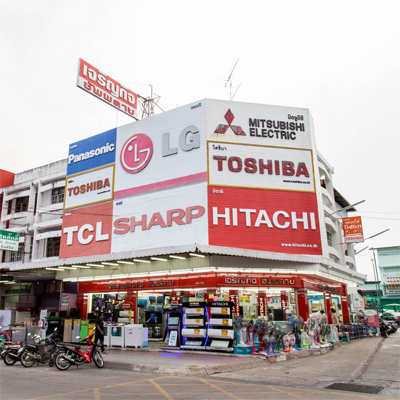 			หุ้นส่วน		     	เงินสด			ห้างหุ้นส่วนรูปที่ 3.1 แสดงขั้นตอนการบันทึกรายการเปิดบัญชีกรณีหุ้นส่วนนำเงินสดมาลงทุนที่มา: มลฤดี  แก้วมงคล.2558โดยห้างหุ้นส่วนสามารถนำรายการเงินสดมาบันทึกรายการเปิดบัญชี  ดังนี้หลักการบันทึกบัญชี	เดบิต	   เงินสด		xx			เครดิต	ทุน – ผู้เป็นหุ้นส่วนคนที่ 1	xx				ทุน – ผู้เป็นหุ้นส่วนคนที่ 2	xx				ทุน – ผู้เป็นหุ้นส่วนคนที่ 3	xx		หุ้นส่วนนำเงินสดมาลงทุนตัวอย่างที่ 3.1  ในวันที่ 1 มกราคม 2558 มีบุคคลจำนวน 3 คนตกลงที่จะดำเนินกิจการห้างหุ้นส่วนด้วยกันเพื่อจัดตั้งเป็นห้างหุ้นส่วน จำกัด ได้แก่ บุคคลที่ 1 นายอนันต์  เจริญ  นำเงินสดมาลงทุน 20,000 บาทบุคคลที่ 2 นายวสันต์  ดีงาม  นำเงินสดมาลงทุน 30,000 บาทบุคคลที่ 3 นายประกัน ใจดี   นำเงินสดมาลงทุน 40,000 บาทจากรายการข้างต้นสามารถนำมาบันทึกรายการเปิดบัญชีของห้างหุ้นส่วน  เป็นดังนี้					สมุดรายวันทั่วไป				      หน้า 13.2.2 การบันทึกรายการเปิดบัญชีกรณีหุ้นส่วนนำสินทรัพย์อื่น ๆ มาลงทุน	     การนำสินทรัพย์อื่น ๆ มาลงทุนในห้างหุ้นส่วนนั้น  ควรมีการตีราคาสินทรัพย์แต่ละประเภทว่า   มีมูลค่าเท่าใดก่อนการบันทึกบัญชี  เพื่อความถูกต้องและให้เกิดความยุติธรรมอาจจะใช้ราคาตลาด (Fair Market Value)  หรือราคายุติธรรม  โดยเป็นราคาประเมินของสินทรัพย์นั้น ๆ เป็นเกณฑ์     ซึ่งห้างหุ้นส่วนจะบันทึกบัญชีสินทรัพย์แยกแต่ละประเภทที่นำมาลงทุน  และเครดิตบัญชีทุนของผู้เป็นหุ้นส่วนแต่ละคน  การลงทุนด้วยทรัพย์สิน เช่น ลงทุนด้วยที่ดิน  อาคารสำนักงาน  รถยนต์ เป็นต้น โดยสามารถแสดงได้ ดังนี้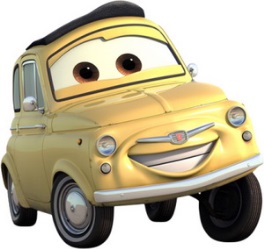 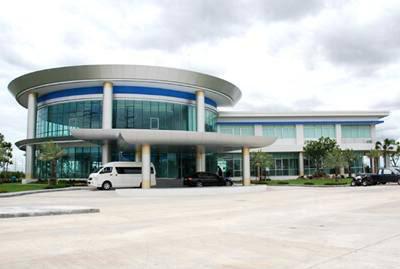 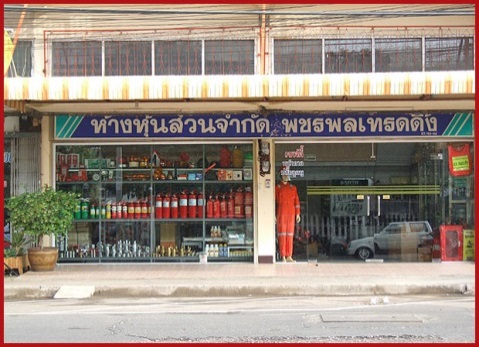 ภาพที่ 3.2 แสดงการนำเงินสด สินทรัพย์อื่น ๆ มาลงทุนที่มา: มลฤดี  แก้วมงคล.2558ภาพที่ 3.2 แสดงการนำเงินสด สินทรัพย์อื่น ๆ มาลงทุนที่มา: มลฤดี  แก้วมงคล.2558โดยห้างหุ้นส่วนสามารถนำรายการสิทรัพย์อื่นมาบันทึกรายการเปิดบัญชี  ดังนี้หลักการบันทึกบัญชี	เดบิต	   สินทรัพย์อื่น ๆ			xx			เครดิต	ทุน – ผู้เป็นหุ้นส่วนคนที่ 1	xx				ทุน – ผู้เป็นหุ้นส่วนคนที่ 2	xx				ทุน – ผู้เป็นหุ้นส่วนคนที่ 3	xx		            หุ้นส่วนนำสินทรัพย์อื่น ๆ มาลงทุนตัวอย่างที่ 3.2  ในวันที่ 1 มกราคม  2558  มีบุคคลสามคนตกลงเข้าเป็นหุ้นส่วนกันเพื่อจัดตั้งห้างหุ้นส่วนโดยนำเงินสด และสินทรัพย์มาลงทุน ดังนี้บุคคลที่ 1 นางสาวมานี  สุดสวย นำเงินสด 50,000 บาท และลูกหนี้การค้าจำนวน 30,000             บาท มาลงทุนบุคคลที่ 2 นางสาวดีใจ  ยิ้มหวาน นำอุปกรณ์สำนักงานมาลงทุน ราคาทุน 30,000  บาท             (ราคาตลาด 35,000 บาท)บุคคลที่ 3 นางสาวใฝ่รู้  ดูงาม นำเงินสดมาลงทุน 40,000  บาท และนำอาคารสำนักงานมา             ลงทุน 100,000  บาท (ราคาตลาด 120,000  บาท)การบันทึกรายการเปิดบัญชีของห้างหุ้นส่วน  เป็นดังนี้สมุดรายวันทั่วไป										      หน้า 1		แต่ในกรณีที่ผู้เป็นหุ้นส่วนอาจนำเงินสด  สินทรัพย์อื่น  และหนี้สินมาลงทุนด้วยนั้น  ให้บันทึกบัญชีทุนของผู้เป็นหุ้นส่วนแต่ละคน  ด้วยการนำยอดรวมสินทรัพย์ทั้งสิ้นหักด้วยยอดรวมหนี้สิน          โดยสามารถแสดงได้ ดังนี้ภาพที่ 3.3 แสดงการนำเงินสด สินทรัพย์อื่น ๆ และหนี้สินมาลงทุนที่มา: มลฤดี  แก้วมงคล.2558หลักการบันทึกบัญชี	เดบิต	  เงินสด				xx		  สินทรัพย์อื่น ๆ			xx			เครดิต	หนี้สิน				xx				ทุน – ผู้เป็นหุ้นส่วนคนที่ 1	xx				ทุน – ผู้เป็นหุ้นส่วนคนที่ 2	xx				ทุน – ผู้เป็นหุ้นส่วนคนที่ 3	xx		           หุ้นส่วนนำเงินสด สินทรัพย์อื่น ๆ และหนี้สินมาลงทุนตัวอย่างที่ 3.3  วันที่ 1 มกราคม  2558   มีบุคคลสองคนตกลงเข้าเป็นหุ้นส่วนกัน เพื่อจัดตั้งเป็นห้างหุ้นส่วนจำกัด  ดังนี้บุคคลที่ 1 นางสาวมุกดี  สีสดใส   นำเงินสด 50,000  บาท  และเครื่องตกแต่ง 30,000 บาท            มาลงทุนบุคคลที่ 2 นางสาวมณีพร  รักสะอาด  นำเงินสด 40,000 บาท สินค้า 5,000 บาท และ            เจ้าหนี้จำนวน 20,000  บาทมาลงทุนการบันทึกรายการเปิดบัญชีของห้างหุ้นส่วน  เป็นดังนี้สมุดรายวันทั่วไป										       หน้า 13.4 การบันทึกรายการเปิดบัญชี  กรณีหุ้นส่วนนำแรงงานมาลงทุน     แรงงาน หมายถึง  แรงกาย  สติปัญญา  ความรู้  ความสามารถ  ความเชี่ยวชาญ  ชื่อเสียงของผู้เป็นหุ้นส่วน  หากหุ้นส่วนลงทุนเป็นแรงงานให้ถือเสมือนว่าเป็นค่าความนิยม (Goodwill)       ที่หุ้นส่วนผู้นั้นนำมาลงทุนในห้างหุ้นส่วน  ซึ่งควรตกลงกันให้ชัดเจนว่าจะบันทึกในสมุดบัญชีของห้างหุ้นส่วนหรือไม่  และตีราคามูลค่าเท่าใด  ขึ้นอยู่กับข้อตกลงกันที่ระบุไว้ในสัญญา         ถ้าผู้เป็นหุ้นส่วนคนใดได้ลงแต่แรงงานของตนเข้าเป็นหุ้น และในสัญญาเข้าหุ้นส่วนมิได้ตีราคาค่าแรงไว้ให้คำนวณส่วนกำไรของผู้ที่เป็นหุ้นส่วนด้วยลงแรงงานนั้นแล้วนำส่วนถัวเฉลี่ยของผู้เป็นหุ้นส่วนซึ่งได้ลงเงินหรือทรัพย์สินเข้าหุ้นด้วย        ในการบันทึกบัญชีของห้างหุ้นส่วน  ให้บันทึกแรงงานเป็นค่าความนิยม  ซึ่งจัดเป็นบัญชีสินทรัพย์ประเภทไม่หมุนเวียนจะแสดงในงบแสดงฐานะการเงินของห้างหุ้นส่วน ณ วันสิ้นงวดบัญชี        หุ้นส่วนแต่ละคนควรตกลงในเรื่องของการบันทึกบัญชีเกี่ยวกับแรงงานไว้ให้ชัดเจนว่าจะมีมูลค่าเท่าใดซึ่งขึ้นอยู่กับข้อตกลง ดังต่อไปนี้		3.4.1 ถ้าให้สิทธิได้รับคืนทุน  จะบันทึกเป็นค่าความนิยมของผู้เป็นหุ้นส่วนไว้ในสมุดบัญชีของห้างหุ้นส่วน  ดังนี้เดบิต  ค่าความนิยม		xx		เครดิต  ทุน – ผู้เป็นหุ้นส่วนที่นำแรงงานมาลงทุน	xx        หุ้นส่วนนำแรงงานมาลงทุนตัวอย่างที่ 3.4  วันที่ 1 มกราคม 2558 มีบุคคลสองคนตกลงเข้าเป็นหุ้นส่วนกัน เพื่อจัดตั้งเป็นห้างหุ้นส่วนจำกัด  ดังนี้บุคคลที่ 1 นายเก่ง  รักดี  นำเงินสดมาลงทุน 50,000  บาท บุคคลที่ 2 นางสาวเก๋ไก๋  สไลด์เดอร์ นำเงินสดมาลงทุน 50,000  บาท และลงทุนด้วยแรงงานมูลค่า 40,000 บาท ทั้งสองตกลงกันไว้ในสัญญาว่าให้นางสาวเก๋ไก๋มีสิทธิได้รับคืนทุนการบันทึกรายการเปิดบัญชีของห้างหุ้นส่วนกรณีมีสิทธิได้รับคืนทุน  เป็นดังนี้สมุดรายวันทั่วไป										    หน้า 1ถ้าไม่มีสิทธิได้รับคืนทุน  จะไม่มีการบันทึกมูลค่าที่เป็นแรงงานไว้ในสมุดบัญชีของห้างหุ้นส่วน  แต่จะระบุไว้ในสัญญาเท่านั้นตัวอย่างที่ 3.5  เมื่อวันที่ 1 มกราคม  2558 มีบุคคลสองคนตกลงเข้าเป็นหุ้นส่วนกัน เพื่อจัดตั้งเป็นห้างหุ้นส่วนจำกัด  ดังนี้บุคคลที่ 1 นางสาวสุดา  รัศมี นำเงินสดมาลงทุน  50,000 บาทบุคคลที่ 2 นางสาวราตรี  สุขสวัสดิ์ นำเงินสดมาลงทุน 70,000  บาท  และลงทุนด้วยแรงงานมูลค่า 30,000 บาท ทั้งสองตกลงกันไว้ในสัญญาว่าราตรีไม่มีสิทธิได้รับคืนทุนการบันทึกรายการเปิดบัญชีของห้างหุ้นส่วนกรณีไม่มีสิทธิได้รับคืนทุน  เป็นดังนี้สมุดรายวันทั่วไป										     หน้า 1		ถ้าในสัญญาเข้าเป็นหุ้นส่วนไม่ได้ตีมูลค่าของแรงงานไว้  ตามประมวลกฎหมายแพ่งและพาณิชย์ให้คำนวณส่วนในทุน หรือทุน หรือค่าแรงงานของผู้เป็นหุ้นส่วน ดังต่อไปนี้ส่วนในทุน	= 	ส่วนถัวเฉลี่ยของผู้เป็นหุ้นส่วนซึ่งนำเงินสด หรือสินทรัพย์อื่นมาลงทุน				(ทุนหรือค่าแรงงาน)ตัวอย่างที่ 3.6  วันที่ 1 มกราคม 2558  มีบุคคลสามคนตกลงเข้าเป็นหุ้นส่วนกัน เพื่อจัดตั้งเป็นห้างหุ้นส่วนจำกัด  ดังนี้บุคคลที่ 1 นางสาวนันทนา  บุญหลาย  นำเงินสด  40,000  บาท มาลงทุนบุคคลที่ 2 นางสาววาสนา  ยั่งยืน นำเงินสด 30,000 บาท และสินค้า 10,000 บาท มาลงทุนบุคคลที่ 3 นางสาวปราณี พิทักษ์ นำแรงงานมาลงทุนและมีสิทธิได้รับคืนทุนแต่ไม่ได้ตีราคาไว้การคำนวณทุนของปราณี  เป็นดังนี้ส่วนในทุน	=	ส่วนถัวเฉลี่ยของผู้เป็นหุ้นส่วนซึ่งนำเงินสด หรือสินทรัพย์อื่นมาลงทุน				(ทุนหรือค่าแรงงาน)ทุนปราณี	=	40,000 + 30,000 + 10,000					     2ทุนปราณี	=  	40,000  บาทการบันทึกรายการเปิดบัญชีของห้างหุ้นส่วน  กรณีคำนวณทุนถัวเฉลี่ย  เป็นดังนี้สมุดรายวันทั่วไป										     หน้า 13.5 การบันทึกรายการเปิดบัญชีกรณีหุ้นส่วนนำสินทรัพย์มาลงทุน  แต่ไม่ได้ตีมูลค่าไว้		ถ้าผู้เป็นหุ้นส่วนนำสินทรัพย์มาลงทุนในห้างหุ้นส่วน แต่ไม่ได้กำหนดมูลค่าหรือตีมูลค่าไว้ตามกฎหมายแพ่งและพาณิชย์ให้ถือว่า  ผู้เป็นหุ้นส่วนทุกคนลงทุนเท่านั้นตัวอย่างที่ 3.7  วันที่ 1 มกราคม  2558  มีบุคคลสองคนตกลงเข้าเป็นหุ้นส่วนกัน เพื่อจัดตั้งเป็นห้างหุ้นส่วนจำกัด  ดังนี้บุคคลที่ 1 นางสาวหน่อย  น้อยมาก  นำที่ดินมาลงทุนแต่ไม่ได้ตีมูลค่าไว้  บุคคลที่ 2 นางสาวน้อย  วาสนา  นำเงินสด  จำนวน 100,000  บาท มาลงทุนดังนั้นจากกรณีตัวอย่างนี้ ตามกฎหมายแล้วให้ถือว่านางสาวหน่อยนำที่ดิน มาลงทุนจำนวน 100,000 บาท เท่ากับนางสาวน้อยการบันทึกรายการเปิดบัญชีของห้างหุ้นส่วน  เป็นดังนี้สมุดรายวันทั่วไป										       หน้า 1สรุป  		การบันทึกรายการเปิดบัญชี (Opening  Entries)  ของห้างหุ้นส่วนในวันเริ่มกิจการนั้น สามารถแบ่งออกเป็น 4 ลักษณะ  ดังนี้1. การบันทึกรายการเปิดบัญชีกรณีหุ้นส่วนนำเงินสดมาลงทุน2. การบันทึกรายการเปิดบัญชีกรณีหุ้นส่วนนำสินทรัพย์อื่น ๆ มาลงทุน3. การบันทึกรายการเปิดบัญชีกรณีหุ้นส่วนนำแรงงานมาลงทุน3.1 ถ้าให้สิทธิได้รับคืนทุน  จะบันทึกเป็นค่าความนิยมของผู้เป็นหุ้นส่วนไว้ในสมุดบัญชีของห้างหุ้นส่วน			3.2 ถ้าไม่มีสิทธิได้รับคืนทุน  จะไม่มีการบันทึกมูลค่าที่เป็นแรงงานไว้ในสมุดบัญชีของห้างหุ้นส่วน  แต่จะระบุไว้ในสัญญาเท่านั้น       4. การบันทึกรายการเปิดบัญชีกรณีหุ้นส่วนนำสินทรัพย์แต่ไม่ได้ตีมูลค่าไว้มาลงทุนคำศัพท์ภาษาอังกฤษที่ควรรู้แบบฝึกปฏิบัติที่ 3.1วิชา  การบัญชีห้างหุ้นส่วน   				รหัสวิชา  3200 - 0005หน่วยการเรียนที่  3 การบันทึกรายการเปิดบัญชีชื่อกิจกรรม  ฝึกปฏิบัติความรู้เกี่ยวกับรายการเปิดบัญชีจุดประสงค์เชิงพฤติกรรม    1. บอกความหมายของการเปิดบัญชีได้    2. อธิบายประเภทของการบันทึกรายการเปิดบัญชีได้    3. บอกความหมายของแรงงานกรณีหุ้นส่วนที่นำแรงงานมาลงทุนได้    4. อธิบายสิทธิในการรับคืนทุนกรณีที่หุ้นส่วนนำแรงงานมาลงทุนได้    5. บันทึกรายการเกี่ยวกับรายการเปิดบัญชีในสมุดรายวันทั่วไปได้คำสั่ง  จงเติมข้อความลงในช่องว่างให้สมบูรณ์  (ข้อละ 2 คะแนน) 1. จงบอกความหมายของรายการเปิดบัญชี………………………………………………………………………………………………………………………………………………………………………………………………………………………………………………………………………………………………2. จงบอกการบันทึกรายการเปิดบัญชีแบ่งออกเป็นกี่ประเภทอะไรบ้าง………………………………………………………………………………………………………………………………………………………………………………………………………………………………………………………………………………………………3. แรงงานที่สามารถนำมาลงทุนได้มีอะไรบ้าง………………………………………………………………………………………………………………………………………………………………………………………………………………………………………………………………………………………………4. หุ้นส่วนที่นำแรงงานมาลงทุน แต่ไม่มีสิทธิได้รับคืนทุนต้องบันทึกรายการหรือไม่เพราะเหตุใด………………………………………………………………………………………………………………………………………………………………………………………………………………………………………………………………………………………………5. จงแสดงการบันทึกรายการเกี่ยวกับหุ้นส่วนที่นำแรงงานมาลงทุนมีสิทธิได้รับคืนทุน ………………………………………………………………………………………………………………………………………………………………………………………………………………………………………………………………………………………………คะแนนที่ได้  ข้อละ 2 คะแนน                   นางมลฤดี  แก้วมงคล      ผู้ประเมินหมายเหตุ : การพิจารณาแนวการตอบคำถามให้อยู่ในดุลยพินิจของครูผู้สอนแบบฝึกปฏิบัติที่ 3.2วิชา  การบัญชีห้างหุ้นส่วน					รหัสวิชา  3200-0005หน่วยการเรียนที่  3 การบันทึกรายการเปิดบัญชีชื่อกิจกรรม  ฝึกปฏิบัติการบันทึกรายการเปิดบัญชีจุดประสงค์เชิงพฤติกรรมบันทึกรายการเปิดบัญชีกรณีหุ้นส่วนนำเงินสดมาลงทุนได้บันทึกรายการเปิดบัญชีกรณีหุ้นส่วนนำสินทรัพย์อื่นๆ มาลงทุนได้บันทึกรายการเกี่ยวกับรายการเปิดบัญชีในสมุดรายวันทั่วไปได้บันทึกบัญชีได้อย่างซื่อสัตย์  มีระเบียบ ละเอียดรอบคอบ ถูกต้องตามหลักการบัญชีคำสั่ง  จงแสดงวิธีทำตามโจทย์ต่อไปนี้1. เมื่อวันที่ 1  มกราคม  2558 มีบุคคลสองคนตกลงเข้าเป็นหุ้นส่วนกัน เพื่อจัดตั้งเป็นห้างหุ้นส่วนจำกัด  ดังนี้		บุคคลที่ 1 นางสาวส้มโอ  ผลใหญ่ นำเงินสดจำนวน 50,000  บาท มาลงทุน		บุคคลที่ 2 นางสาวแตงโม หวานมาก นำเงินสดจำนวน 80,000  บาท มาลงทุน	ให้ทำ   บันทึกรายการเปิดบัญชีในสมุดรายวันทั่วไป (2 คะแนน)2. เมื่อวันที่ 1  มกราคม 2558 มีบุคคลสองคนตกลงเข้าเป็นหุ้นส่วนกัน เพื่อจัดตั้งเป็นห้างหุ้นส่วนจำกัด  ดังนี้		บุคคลที่ 1 นางสาวส้มโอ  ผลใหญ่ นำเงินสดจำนวน 50,000  บาท มาลงทุน		บุคคลที่ 2 นางสาวแตงโม หวานมาก นำเงินสดจำนวน 80,000  บาท และอุปกรณ์สำนักงาน		            จำนวน 20,000 บาท มาลงทุน	ให้ทำ   บันทึกรายการเปิดบัญชีในสมุดรายวันทั่วไป (2 คะแนน)3. เมื่อวันที่ 1  มกราคม  2558 มีบุคคลสองคนตกลงเข้าเป็นหุ้นส่วนกัน เพื่อจัดตั้งเป็นห้างหุ้นส่วนจำกัด  ดังนี้	บุคคลที่ 1 นางสาวสมสมัย สว่างจิต นำเงินสดจำนวน 50,000  บาท ลูกหนี้การค้า	            จำนวน 20,000 บาท มาลงทุน		บุคคลที่ 2 นางสาวสมใจ  สุขยิ่ง นำเงินสดจำนวน 80,000  บาท ที่ดินจำนวน 200,000 บาท 		            และอาคารสำนักงาน จำนวน 100,000  บาท มาลงทุน	ให้ทำ   บันทึกรายการเปิดบัญชีในสมุดรายวันทั่วไป (2 คะแนน)3. เมื่อวันที่ 1 มกราคม 2558  มีบุคคลสองคนตกลงเข้าเป็นหุ้นส่วนกัน เพื่อจัดตั้งเป็นห้างหุ้นส่วนจำกัด  ดังนี้		บุคคลที่ 1 นายโนบิตะ  ยาริ  นำเงินสด 30,000 บาท  ลูกหนี้การค้า  20,000 บาท  และ		            สินค้า 50,000 บาท มาลงทุน		บุคคลที่ 2 นางสาวเนยสด   หอมหวาน  นำเงินสด  60,000 บาท  อุปกรณ์สำนักงาน		            15,000 บาท และเจ้าหนี้การค้า 10,000 บาท มาลงทุน 	ให้ทำ   บันทึกรายการเปิดบัญชีในสมุดรายวันทั่วไป (2 คะแนน)4. เมื่อวันที่ 1 มกราคม 2558  มีบุคคลสองคนตกลงเข้าเป็นหุ้นส่วนกัน เพื่อจัดตั้งเป็นห้างหุ้นส่วนจำกัด  ดังนี้		บุคคลที่ 1 นายสรวิชย์  มากเหลือ นำเงินสด 30,000 บาท  ลูกหนี้การค้า  20,000 บาท		            สินค้า 50,000 บาท และรถยนต์ จำนวน 500,000  บาท มาลงทุน		บุคคลที่ 2 นายสมหมาย ทองเหลือง นำเงินสด 100,000 บาท เงินฝากธนาคารจำนวน                     120,000 บาท  เจ้าหนี้ 30,000 บาท มาลงทุน 	ให้ทำ   บันทึกรายการเปิดบัญชีในสมุดรายวันทั่วไป (2 คะแนน)3. เมื่อวันที่ 1 มกราคม  2558  นางสาวไอช์จัง  ชังเดริ และนางสาวอุ๋งอิ๋ง  อิงฟ้า ตกลงเป็นหุ้นส่วนกันโดยนำเงินสดและสินทรัพย์   ซึ่งตกลงตีราคาตามราคาตลาดมาแล้ว ดังนี้ (2 คะแนน)	ให้ทำ   บันทึกรายการเปิดบัญชีในสมุดรายวันทั่วไป                           คะแนนที่ได้                          นางมลฤดี  แก้วมงคล  ผู้ประเมินหมายเหตุ : การพิจารณาแนวการตอบคำถามให้อยู่ในดุลยพินิจของครูผู้สอนแบบทดสอบหลังเรียนหน่วยที่ 3  การบันทึกรายการเปิดบัญชีจุดประสงค์เพื่อวัดความก้าวหน้าของผู้เรียนคำสั่ง จงกากบาท ( x ) เลือกคำตอบที่ถูกต้องเพียงข้อเดียว 1. ข้อใดต่อไปนี้สามารถนำมาลงทุนเปิดห้างหุ้นส่วนได้เงินสดใบแจ้งหนี้ใบเสร็จรับเงินใบสำคัญจ่ายใบสำคัญรับเงินข้อใดต่อไปนี้คือความหมายของแรงงานแรงงานคือสิ่งที่ทำเพื่อแลกกับค่าจ้างแรงงานคือสิ่งที่ไม่สามารถตีเป็นเงินได้แรงงานคือ ราคายุติธรรมแรงงานคือ การตีราคาใหม่ตามราคายุติธรรมแรงงานคือ แรงกาย  สติปัญญา  ความสามารถแรงงานที่ผู้เป็นหุ้นส่วนนำมาลงทุนนั้น  ให้บันทึกไว้ในบัญชีใดค่าแรงงานค่าความนิยมเจ้าหนี้การค้าค่าลิขสิทธิ์ทุนของผู้เป็นหุ้นส่วนถ้าผู้เป็นหุ้นส่วนนำเงินสดมาลงทุนในห้างหุ้นส่วน  สามารถบันทึกรายการเปิดบัญชีตามข้อใดเดบิต 	เงินสด 		xx		เครดิต	ทุน – หุ้นส่วนคนที่ 1 	xx			ทุน – หุ้นส่วนคนที่ 2	xxเดบิต 	ทุน – หุ้นส่วนคนที่ 1	xx		ทุน – หุ้นส่วนคนที่ 2	xx		เครดิต	เงินสด			xxเดบิต	เงินสด		xx		เครดิต	รายได้ห้างหุ้นส่วน	xxเดบิต	รายได้ห้างหุ้นส่วน	xx		เครดิต	เงินสด			xxเดบิต	เงินสด		xx		เครดิต	เงินผู้เป็นหุ้นส่วน	xxสินทรัพย์ที่นำมาลงทุนในห้างหุ้นส่วน ถ้าไม่ได้ตีราคาสินทรัพย์ไว้  เพื่อความถูกต้องและให้เกิดความยุติธรรมในการบันทึกบัญชี  ควรใช้ราคาใดเป็นเกณฑ์ราคาตลาดราคาทุนราคายุติธรรมราคาตลาดและราคายุติธรรมราคายุติธรรมและราคาทุนบัญชีค่าความนิยมจัดเป็นบัญชีประเภทใดสินทรัพย์  แสดงในงบแสดงฐานะการเงินหนี้สิน แสดงในงบแสดงฐานะการเงินส่วนของผู้เป็นหุ้นส่วน แสดงในงบแสดงฐานะการเงินรายได้แสดงในงบกำไรขาดทุนค่าใช้จ่าย  แสดงในงบกำไรขาดทุนในการจัดตั้งห้างหุ้นส่วน ถ้าในสัญญาระบุไว้ว่าผู้เป็นหุ้นส่วนที่นำแรงงานมาลงทุนนั้นไม่มีสิทธิ์ได้รับคืนทุน จะบันทึกบัญชีตามข้อใดเดบิต	ค่าความนิยม	xx		เครดิต 	ทุน – ผู้เป็นหุ้นส่วนที่นำแรงงานมาลงทุน	xxเดบิต	ค่าแรงงาน	xx		เครดิต 	ทุน – ผู้เป็นหุ้นส่วนที่นำแรงงานมาลงทุน	xxเดบิต	ทุน – ผู้เป็นหุ้นส่วนที่นำแรงงานมาลงทุน	xx			เครดิต 	ค่าความนิยม				xxเดบิต	ทุน – ผู้เป็นหุ้นส่วนที่นำแรงงานมาลงทุน	xx			เครดิต 	ค่าแรงงาน				xxไม่ต้องบันทึกบัญชีแต่จะระบุไว้ในสัญญาเท่านั้นในการจัดตั้งห้างหุ้นส่วน ถ้าในสัญญาระบุไว้ว่าผู้เป็นหุ้นส่วนที่นำแรงงานมาลงทุนนั้นมีสิทธิ์ได้รับคืนทุน จะบันทึกบัญชีตามข้อใดไม่ต้องบันทึกบัญชีแต่จะระบุไว้ในสัญญาเท่านั้นเดบิต	ค่าความนิยม	xx		เครดิต 	ทุน – ผู้เป็นหุ้นส่วนที่นำแรงงานมาลงทุน	xxเดบิต	ค่าแรงงาน	xx		เครดิต 	ทุน – ผู้เป็นหุ้นส่วนที่นำแรงงานมาลงทุน	xxเดบิตทุน – ผู้เป็นหุ้นส่วนที่นำแรงงานมาลงทุน 	xx			เครดิต 	ค่าความนิยม				xxเดบิต	ทุน – ผู้เป็นหุ้นส่วนที่นำแรงงานมาลงทุน	xx			เครดิต 	ค่าแรงงาน				xxโจทย์ใช้ตอบคำถาม ข้อ 9- 10 	วันที่ 1 มกราคม  2558 นางสาวอ้อยใจ  แดนอิสาน และนายคำหล้า มุ่งหมาย บุคคลทั้งสองตกลงเป็นหุ้นส่วนกัน โดยนางสาวอ้อยใจนำเงินสด 150,000  บาท และเครื่องใช้สำนักงาน 20,000 บาท มาลงทุน ส่วนนายคำหล้านำเงินสด 20,000 บาท สินค้า 40,000 บาท  มาลงทุนจากโจทย์ ทุนของนางสาวอ้อยใจมีจำนวนเท่าใด    ก.  80,000  บาท    ข. 100,000  บาท	ค. 130,000  บาท    ง. 170,000  บาท    จ. 200,000  บาทจากโจทย์ ทุนของห้างหุ้นส่วนนี้มีจำนวนเท่าใด80,000  บาท100,000  บาท130,000  บาท170,000  บาท230,000  บาท                        นางมลฤดี  แก้วมงคล  ผู้ประเมินเฉลยแบบฝึกปฏิบัติที่ 3.1(แนวทางการตอบ)1. จงบอกความหมายของรายการเปิดบัญชี		ตอบ  ความหมายของรายการเปิดบัญชี  คือ การบันทึกรายการเปิดบัญชีของห้างหุ้นส่วนในวันเริ่มกิจการ เพื่อให้ทราบว่าผู้เป็นหุ้นส่วนแต่ละคนนำสินทรัพย์ประเภทใดมาลงทุน2. จงอธิบายการบันทึกรายการเปิดบัญชีแบ่งออกเป็นกี่ประเภทอะไรบ้าง		ตอบ  การบันทึกรายการเปิดบัญชี (Opening  Entries)  ของห้างหุ้นส่วนในวันเริ่มกิจการนั้น สามารถแบ่งออกเป็น 4 ลักษณะ  ดังนี้1. การบันทึกรายการเปิดบัญชีกรณีหุ้นส่วนนำเงินสดมาลงทุน2. การบันทึกรายการเปิดบัญชีกรณีหุ้นส่วนนำสินทรัพย์อื่น ๆ มาลงทุน3. การบันทึกรายการเปิดบัญชีกรณีหุ้นส่วนนำแรงงานมาลงทุน4. การบันทึกรายการเปิดบัญชีกรณีหุ้นส่วนนำสินทรัพย์แต่ไม่ได้ตีมูลค่าไว้มาลงทุน3. แรงงานที่สามารถนำมาลงทุนได้มีอะไรบ้าง		ตอบ  แรงงานที่นำมาลงทุน  ได้แก่  แรงกาย  ชื่อเสียง  สติปัญญา  ความรู้และความสามารถของผู้เป็นหุ้นส่วน4. หุ้นส่วนที่นำแรงงานมาลงทุนแต่ไม่มีสิทธิได้รับคืนทุนต้องบันทึกรายการหรือไม่เพราะเหตุใด		ตอบ ไม่ต้องบันทึกบัญชี แต่จะระบุไว้ในสัญญาเท่านั้น5. จงแสดงการบันทึกรายการเกี่ยวกับหุ้นส่วนที่นำแรงงานมาลงทุนมีสิทธิได้รับคืนทุน           		ตอบ เดบิต ค่าความนิยม		xx		เครดิต 	ทุน – ผู้เป็นหุ้นส่วนที่นำแรงงานมาลงทุน	xx                ผู้เป็นหุ้นส่วนนำแรงงานมาลงทุนเฉลยแบบฝึกปฏิบัติที่ 3.1ข้อ 1. การบันทึกรายการเปิดบัญชีของห้างหุ้นส่วน  เป็นดังนี้สมุดรายวันทั่วไป										       หน้า 1ข้อ.2 การบันทึกรายการเปิดบัญชีของห้างหุ้นส่วน  เป็นดังนี้สมุดรายวันทั่วไป										       หน้า 1ข้อ. 3 การบันทึกรายการเปิดบัญชีของห้างหุ้นส่วน  เป็นดังนี้สมุดรายวันทั่วไป										       หน้า 1เฉลยแบบทดสอบก่อนเรียนหน่วยที่ 3  การบันทึกรายการเปิดบัญชีเฉลยแบบทดสอบหลังเรียนหน่วยที่ 3  การบันทึกรายการเปิดบัญชีผลการประเมินแบบทดสอบหลังเรียนผลการประเมินแบบทดสอบหลังเรียนคะแนนที่ได้ (ข้อละ 1 คะแนน)พ.ศ. 2558พ.ศ. 2558รายการเลขที่บัญชีเดบิตเดบิตเครดิตเครดิตเดือนวันที่รายการเลขที่บัญชีบาทสต.บาทสต.ม.ค.1เงินสด90,000-	ทุน – นายอนันต์20,000-	ทุน – นายวสันต์30,000-	ทุน – นายประกัน40,000-หุ้นส่วนแต่ละคนนำเงินสดมาลงทุนพ.ศ. 2558พ.ศ. 2558รายการเลขที่บัญชีเดบิตเดบิตเครดิตเครดิตเดือนวันที่รายการเลขที่บัญชีบาทสต.บาทสต.ม.ค.1เงินสด90,000-ลูกหนี้30,000-อุปกรณ์สำนักงาน35,000-อาคาร120,000-	ทุน – นางสาวมานี80,000-	ทุน – นางสาวดีใจ35,000-	ทุน – นางสาวใฝ่รู้160,000-หุ้นส่วนแต่ละคนนำเงินสดและสินทรัพย์อื่น ๆ มาลงทุนพ.ศ. 2558พ.ศ. 2558รายการเลขที่บัญชีเดบิตเดบิตเครดิตเครดิตเดือนวันที่รายการเลขที่บัญชีบาทสต.บาทสต.ม.ค.1เงินสด90,000-เครื่องตกแต่ง30,000-สินค้า5,000-	เจ้าหนี้20,000-	ทุน –นางสาวมุกดี 80,000-	ทุน – นางสาวมณีพร25,000-หุ้นส่วนนำเงินสด สินทรัพย์ หนี้สินมาลงทุนพ.ศ. 2558พ.ศ. 2558รายการเลขที่บัญชีเดบิตเดบิตเครดิตเครดิตเดือนวันที่รายการเลขที่บัญชีบาทสต.บาทสต.ม.ค.1เงินสด100,000-ค่าความนิยม40,000-	ทุน – นายเก่ง50,000-	ทุน – นางสาวเก๋ไก๋90,000-หุ้นส่วนนำเงินสดและแรงงานมาลงทุนพ.ศ. 2558พ.ศ. 2558รายการเลขที่บัญชีเดบิตเดบิตเครดิตเครดิตเดือนวันที่รายการเลขที่บัญชีบาทสต.บาทสต.ม.ค.1เงินสด120,000-	ทุน – นางสาวสุดา50,000-	ทุน – นางสาวราตรี70,000-หุ้นส่วนนำเงินสดและแรงงานมาลงทุน (ไม่มีสิทธิได้รับคืนทุน)พ.ศ. 2558พ.ศ. 2558รายการเลขที่บัญชีเดบิตเดบิตเครดิตเครดิตเดือนวันที่รายการเลขที่บัญชีบาทสต.บาทสต.ม.ค.1เงินสด70,000-สินค้า10,000-ค่าความนิยม40,000-	ทุน – นางสาวนันทนา40,000-	ทุน – นางสาววาสนา40,000-	ทุน – นางสาวปราณี40,000-หุ้นส่วนนำเงินสด  สินทรัพย์อื่นและแรงงานมาลงทุนพ.ศ. 2558พ.ศ. 2558รายการเลขที่บัญชีเดบิตเดบิตเครดิตเครดิตเดือนวันที่รายการเลขที่บัญชีบาทสต.บาทสต.ม.ค.1เงินสด100,000-ที่ดิน100,000-	ทุน – นางสาวหน่อย100,000-	ทุน – นางสาวน้อย100,000-หุ้นส่วนนำเงินสด  และที่ดินมาลงทุนคำศัพท์คำแปลFair  Market ValueราคาตลาดFair  ValueราคายุติธรรมGoodwill ค่าความนิยมOpening  Entriesการบันทึกรายการเปิดบัญชีนางสาวไอช์จัง ชังเดริ (หน่วย : บาท)นางสาวไอช์จัง ชังเดริ (หน่วย : บาท)นางสาวอุ๋งอิ๋ง อิงฟ้า (หน่วย : บาท)นางสาวอุ๋งอิ๋ง อิงฟ้า (หน่วย : บาท)เงินสด50,000เงินสด40,000ลูกหนี้30,000เงินฝากธนาคาร60,000สินค้าคงเหลือ20,000อุปกรณ์สำนักงาน15,000ที่ดิน150,000อาคาร200,000เจ้าหนี้30,000เจ้าหนี้20,000ผลการประเมินแบบทดสอบหลังเรียนผลการประเมินแบบทดสอบหลังเรียนคะแนนที่ได้ (ข้อละ 1 คะแนน)พ.ศ. 2558พ.ศ. 2558รายการเลขที่บัญชีเดบิตเดบิตเครดิตเครดิตเดือนวันที่รายการเลขที่บัญชีบาทสต.บาทสต.ม.ค.1เงินสด100,000-	ทุน – นางสาวส้มโอ50,000-	ทุน – นางสาวแตงโม50,000-หุ้นส่วนนำเงินสดมาลงทุนพ.ศ. 2558พ.ศ. 2558รายการเลขที่บัญชีเดบิตเดบิตเครดิตเครดิตเดือนวันที่รายการเลขที่บัญชีบาทสต.บาทสต.ม.ค.1เงินสด90,000-ลูกหนี้	20,000-สินค้า50,000-	เจ้าหนี้10,000-	ทุน – นายโนบิตะ100,000-	ทุน – นางสาวเนยสด50,000-หุ้นส่วนนำเงินสด ทรัพย์สินอื่น และหนี้สินมาลงทุนพ.ศ. 2558พ.ศ. 2558รายการเลขที่บัญชีเดบิตเดบิตเครดิตเครดิตเดือนวันที่รายการเลขที่บัญชีบาทสต.บาทสต.ม.ค.1เงินสด90,000-เงินฝากธนาคาร60,000-ลูกหนี้30,000-สินค้าคงเหลือ20,000-อุปกรณ์สำนักงาน15,000-ที่ดิน150,000-อาคาร200,000-	เจ้าหนี้50,000-	ทุน – นางสาวไอซ์จัง220,000-	ทุน – นางสาวอุ๋งอิ๋ง295,000-หุ้นส่วนนำเงินสด ทรัพย์สินอื่น และหนี้สินมาลงทุนข้อคำตอบข้อคำตอบ1จ6ก2ค7จ3ข8ก4ก9ข5ค10งข้อคำตอบข้อคำตอบ1ก6ก2จ7จ3ข8ข4ก9ง5ค10จ